AUTORIZAÇÃO DE APLICAÇÃO E RESGATE - APRUnidade Gestora do RPPS: Instituto de Previdência dos Servidores Públicos do Município de Resende - RESENPREVI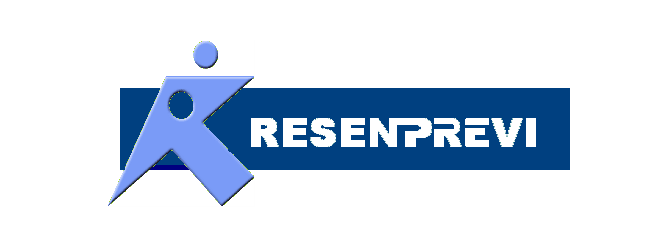 CNPJ: 04.947.432/0001-65AUTORIZAÇÃO DE APLICAÇÃO E RESGATE - APRUnidade Gestora do RPPS: Instituto de Previdência dos Servidores Públicos do Município de Resende - RESENPREVICNPJ: 04.947.432/0001-65Nº. 055 / ANO: 2014Nº. 055 / ANO: 2014AUTORIZAÇÃO DE APLICAÇÃO E RESGATE - APRUnidade Gestora do RPPS: Instituto de Previdência dos Servidores Públicos do Município de Resende - RESENPREVICNPJ: 04.947.432/0001-65AUTORIZAÇÃO DE APLICAÇÃO E RESGATE - APRUnidade Gestora do RPPS: Instituto de Previdência dos Servidores Públicos do Município de Resende - RESENPREVICNPJ: 04.947.432/0001-65Nº. 055 / ANO: 2014Nº. 055 / ANO: 2014AUTORIZAÇÃO DE APLICAÇÃO E RESGATE - APRUnidade Gestora do RPPS: Instituto de Previdência dos Servidores Públicos do Município de Resende - RESENPREVICNPJ: 04.947.432/0001-65AUTORIZAÇÃO DE APLICAÇÃO E RESGATE - APRUnidade Gestora do RPPS: Instituto de Previdência dos Servidores Públicos do Município de Resende - RESENPREVICNPJ: 04.947.432/0001-65Nº. 055 / ANO: 2014Nº. 055 / ANO: 2014AUTORIZAÇÃO DE APLICAÇÃO E RESGATE - APRUnidade Gestora do RPPS: Instituto de Previdência dos Servidores Públicos do Município de Resende - RESENPREVICNPJ: 04.947.432/0001-65AUTORIZAÇÃO DE APLICAÇÃO E RESGATE - APRUnidade Gestora do RPPS: Instituto de Previdência dos Servidores Públicos do Município de Resende - RESENPREVICNPJ: 04.947.432/0001-65Data: 06/05/2014Data: 06/05/2014AUTORIZAÇÃO DE APLICAÇÃO E RESGATE - APRUnidade Gestora do RPPS: Instituto de Previdência dos Servidores Públicos do Município de Resende - RESENPREVICNPJ: 04.947.432/0001-65AUTORIZAÇÃO DE APLICAÇÃO E RESGATE - APRUnidade Gestora do RPPS: Instituto de Previdência dos Servidores Públicos do Município de Resende - RESENPREVICNPJ: 04.947.432/0001-65Data: 06/05/2014Data: 06/05/2014VALOR (R$): 42.536,55 (Quarenta e dois mil quinhentos e trinta e seis reais e cinqüenta e cinco centavos)VALOR (R$): 42.536,55 (Quarenta e dois mil quinhentos e trinta e seis reais e cinqüenta e cinco centavos)Dispositivo da Resolução do CMN:FI 100% títulos TN – Art. 7º, I, “b”Dispositivo da Resolução do CMN:FI 100% títulos TN – Art. 7º, I, “b”HISTÓRICO DA OPERAÇÃODescrição da operação: RESGATEResgate para aplicação financeira , conforme deliberação do COMITE DE INVESTIMENTO  Características dos ativos: BB Previdenciário RF IRF-M1 TP FIC – CNPJ nº. 11.328.882/0001-35FI 100% Títulos TN – Art. 7º, I, ”b” - Agência 0131-7 – conta corrente 18.398-9HISTÓRICO DA OPERAÇÃODescrição da operação: RESGATEResgate para aplicação financeira , conforme deliberação do COMITE DE INVESTIMENTO  Características dos ativos: BB Previdenciário RF IRF-M1 TP FIC – CNPJ nº. 11.328.882/0001-35FI 100% Títulos TN – Art. 7º, I, ”b” - Agência 0131-7 – conta corrente 18.398-9HISTÓRICO DA OPERAÇÃODescrição da operação: RESGATEResgate para aplicação financeira , conforme deliberação do COMITE DE INVESTIMENTO  Características dos ativos: BB Previdenciário RF IRF-M1 TP FIC – CNPJ nº. 11.328.882/0001-35FI 100% Títulos TN – Art. 7º, I, ”b” - Agência 0131-7 – conta corrente 18.398-9HISTÓRICO DA OPERAÇÃODescrição da operação: RESGATEResgate para aplicação financeira , conforme deliberação do COMITE DE INVESTIMENTO  Características dos ativos: BB Previdenciário RF IRF-M1 TP FIC – CNPJ nº. 11.328.882/0001-35FI 100% Títulos TN – Art. 7º, I, ”b” - Agência 0131-7 – conta corrente 18.398-9HISTÓRICO DA OPERAÇÃODescrição da operação: RESGATEResgate para aplicação financeira , conforme deliberação do COMITE DE INVESTIMENTO  Características dos ativos: BB Previdenciário RF IRF-M1 TP FIC – CNPJ nº. 11.328.882/0001-35FI 100% Títulos TN – Art. 7º, I, ”b” - Agência 0131-7 – conta corrente 18.398-9HISTÓRICO DA OPERAÇÃODescrição da operação: RESGATEResgate para aplicação financeira , conforme deliberação do COMITE DE INVESTIMENTO  Características dos ativos: BB Previdenciário RF IRF-M1 TP FIC – CNPJ nº. 11.328.882/0001-35FI 100% Títulos TN – Art. 7º, I, ”b” - Agência 0131-7 – conta corrente 18.398-9HISTÓRICO DA OPERAÇÃODescrição da operação: RESGATEResgate para aplicação financeira , conforme deliberação do COMITE DE INVESTIMENTO  Características dos ativos: BB Previdenciário RF IRF-M1 TP FIC – CNPJ nº. 11.328.882/0001-35FI 100% Títulos TN – Art. 7º, I, ”b” - Agência 0131-7 – conta corrente 18.398-9HISTÓRICO DA OPERAÇÃODescrição da operação: RESGATEResgate para aplicação financeira , conforme deliberação do COMITE DE INVESTIMENTO  Características dos ativos: BB Previdenciário RF IRF-M1 TP FIC – CNPJ nº. 11.328.882/0001-35FI 100% Títulos TN – Art. 7º, I, ”b” - Agência 0131-7 – conta corrente 18.398-9HISTÓRICO DA OPERAÇÃODescrição da operação: RESGATEResgate para aplicação financeira , conforme deliberação do COMITE DE INVESTIMENTO  Características dos ativos: BB Previdenciário RF IRF-M1 TP FIC – CNPJ nº. 11.328.882/0001-35FI 100% Títulos TN – Art. 7º, I, ”b” - Agência 0131-7 – conta corrente 18.398-9HISTÓRICO DA OPERAÇÃODescrição da operação: RESGATEResgate para aplicação financeira , conforme deliberação do COMITE DE INVESTIMENTO  Características dos ativos: BB Previdenciário RF IRF-M1 TP FIC – CNPJ nº. 11.328.882/0001-35FI 100% Títulos TN – Art. 7º, I, ”b” - Agência 0131-7 – conta corrente 18.398-9HISTÓRICO DA OPERAÇÃODescrição da operação: RESGATEResgate para aplicação financeira , conforme deliberação do COMITE DE INVESTIMENTO  Características dos ativos: BB Previdenciário RF IRF-M1 TP FIC – CNPJ nº. 11.328.882/0001-35FI 100% Títulos TN – Art. 7º, I, ”b” - Agência 0131-7 – conta corrente 18.398-9HISTÓRICO DA OPERAÇÃODescrição da operação: RESGATEResgate para aplicação financeira , conforme deliberação do COMITE DE INVESTIMENTO  Características dos ativos: BB Previdenciário RF IRF-M1 TP FIC – CNPJ nº. 11.328.882/0001-35FI 100% Títulos TN – Art. 7º, I, ”b” - Agência 0131-7 – conta corrente 18.398-9HISTÓRICO DA OPERAÇÃODescrição da operação: RESGATEResgate para aplicação financeira , conforme deliberação do COMITE DE INVESTIMENTO  Características dos ativos: BB Previdenciário RF IRF-M1 TP FIC – CNPJ nº. 11.328.882/0001-35FI 100% Títulos TN – Art. 7º, I, ”b” - Agência 0131-7 – conta corrente 18.398-9HISTÓRICO DA OPERAÇÃODescrição da operação: RESGATEResgate para aplicação financeira , conforme deliberação do COMITE DE INVESTIMENTO  Características dos ativos: BB Previdenciário RF IRF-M1 TP FIC – CNPJ nº. 11.328.882/0001-35FI 100% Títulos TN – Art. 7º, I, ”b” - Agência 0131-7 – conta corrente 18.398-9HISTÓRICO DA OPERAÇÃODescrição da operação: RESGATEResgate para aplicação financeira , conforme deliberação do COMITE DE INVESTIMENTO  Características dos ativos: BB Previdenciário RF IRF-M1 TP FIC – CNPJ nº. 11.328.882/0001-35FI 100% Títulos TN – Art. 7º, I, ”b” - Agência 0131-7 – conta corrente 18.398-9HISTÓRICO DA OPERAÇÃODescrição da operação: RESGATEResgate para aplicação financeira , conforme deliberação do COMITE DE INVESTIMENTO  Características dos ativos: BB Previdenciário RF IRF-M1 TP FIC – CNPJ nº. 11.328.882/0001-35FI 100% Títulos TN – Art. 7º, I, ”b” - Agência 0131-7 – conta corrente 18.398-9HISTÓRICO DA OPERAÇÃODescrição da operação: RESGATEResgate para aplicação financeira , conforme deliberação do COMITE DE INVESTIMENTO  Características dos ativos: BB Previdenciário RF IRF-M1 TP FIC – CNPJ nº. 11.328.882/0001-35FI 100% Títulos TN – Art. 7º, I, ”b” - Agência 0131-7 – conta corrente 18.398-9HISTÓRICO DA OPERAÇÃODescrição da operação: RESGATEResgate para aplicação financeira , conforme deliberação do COMITE DE INVESTIMENTO  Características dos ativos: BB Previdenciário RF IRF-M1 TP FIC – CNPJ nº. 11.328.882/0001-35FI 100% Títulos TN – Art. 7º, I, ”b” - Agência 0131-7 – conta corrente 18.398-9HISTÓRICO DA OPERAÇÃODescrição da operação: RESGATEResgate para aplicação financeira , conforme deliberação do COMITE DE INVESTIMENTO  Características dos ativos: BB Previdenciário RF IRF-M1 TP FIC – CNPJ nº. 11.328.882/0001-35FI 100% Títulos TN – Art. 7º, I, ”b” - Agência 0131-7 – conta corrente 18.398-9HISTÓRICO DA OPERAÇÃODescrição da operação: RESGATEResgate para aplicação financeira , conforme deliberação do COMITE DE INVESTIMENTO  Características dos ativos: BB Previdenciário RF IRF-M1 TP FIC – CNPJ nº. 11.328.882/0001-35FI 100% Títulos TN – Art. 7º, I, ”b” - Agência 0131-7 – conta corrente 18.398-9HISTÓRICO DA OPERAÇÃODescrição da operação: RESGATEResgate para aplicação financeira , conforme deliberação do COMITE DE INVESTIMENTO  Características dos ativos: BB Previdenciário RF IRF-M1 TP FIC – CNPJ nº. 11.328.882/0001-35FI 100% Títulos TN – Art. 7º, I, ”b” - Agência 0131-7 – conta corrente 18.398-9HISTÓRICO DA OPERAÇÃODescrição da operação: RESGATEResgate para aplicação financeira , conforme deliberação do COMITE DE INVESTIMENTO  Características dos ativos: BB Previdenciário RF IRF-M1 TP FIC – CNPJ nº. 11.328.882/0001-35FI 100% Títulos TN – Art. 7º, I, ”b” - Agência 0131-7 – conta corrente 18.398-9HISTÓRICO DA OPERAÇÃODescrição da operação: RESGATEResgate para aplicação financeira , conforme deliberação do COMITE DE INVESTIMENTO  Características dos ativos: BB Previdenciário RF IRF-M1 TP FIC – CNPJ nº. 11.328.882/0001-35FI 100% Títulos TN – Art. 7º, I, ”b” - Agência 0131-7 – conta corrente 18.398-9HISTÓRICO DA OPERAÇÃODescrição da operação: RESGATEResgate para aplicação financeira , conforme deliberação do COMITE DE INVESTIMENTO  Características dos ativos: BB Previdenciário RF IRF-M1 TP FIC – CNPJ nº. 11.328.882/0001-35FI 100% Títulos TN – Art. 7º, I, ”b” - Agência 0131-7 – conta corrente 18.398-9HISTÓRICO DA OPERAÇÃODescrição da operação: RESGATEResgate para aplicação financeira , conforme deliberação do COMITE DE INVESTIMENTO  Características dos ativos: BB Previdenciário RF IRF-M1 TP FIC – CNPJ nº. 11.328.882/0001-35FI 100% Títulos TN – Art. 7º, I, ”b” - Agência 0131-7 – conta corrente 18.398-9HISTÓRICO DA OPERAÇÃODescrição da operação: RESGATEResgate para aplicação financeira , conforme deliberação do COMITE DE INVESTIMENTO  Características dos ativos: BB Previdenciário RF IRF-M1 TP FIC – CNPJ nº. 11.328.882/0001-35FI 100% Títulos TN – Art. 7º, I, ”b” - Agência 0131-7 – conta corrente 18.398-9HISTÓRICO DA OPERAÇÃODescrição da operação: RESGATEResgate para aplicação financeira , conforme deliberação do COMITE DE INVESTIMENTO  Características dos ativos: BB Previdenciário RF IRF-M1 TP FIC – CNPJ nº. 11.328.882/0001-35FI 100% Títulos TN – Art. 7º, I, ”b” - Agência 0131-7 – conta corrente 18.398-9HISTÓRICO DA OPERAÇÃODescrição da operação: RESGATEResgate para aplicação financeira , conforme deliberação do COMITE DE INVESTIMENTO  Características dos ativos: BB Previdenciário RF IRF-M1 TP FIC – CNPJ nº. 11.328.882/0001-35FI 100% Títulos TN – Art. 7º, I, ”b” - Agência 0131-7 – conta corrente 18.398-9HISTÓRICO DA OPERAÇÃODescrição da operação: RESGATEResgate para aplicação financeira , conforme deliberação do COMITE DE INVESTIMENTO  Características dos ativos: BB Previdenciário RF IRF-M1 TP FIC – CNPJ nº. 11.328.882/0001-35FI 100% Títulos TN – Art. 7º, I, ”b” - Agência 0131-7 – conta corrente 18.398-9HISTÓRICO DA OPERAÇÃODescrição da operação: RESGATEResgate para aplicação financeira , conforme deliberação do COMITE DE INVESTIMENTO  Características dos ativos: BB Previdenciário RF IRF-M1 TP FIC – CNPJ nº. 11.328.882/0001-35FI 100% Títulos TN – Art. 7º, I, ”b” - Agência 0131-7 – conta corrente 18.398-9HISTÓRICO DA OPERAÇÃODescrição da operação: RESGATEResgate para aplicação financeira , conforme deliberação do COMITE DE INVESTIMENTO  Características dos ativos: BB Previdenciário RF IRF-M1 TP FIC – CNPJ nº. 11.328.882/0001-35FI 100% Títulos TN – Art. 7º, I, ”b” - Agência 0131-7 – conta corrente 18.398-9HISTÓRICO DA OPERAÇÃODescrição da operação: RESGATEResgate para aplicação financeira , conforme deliberação do COMITE DE INVESTIMENTO  Características dos ativos: BB Previdenciário RF IRF-M1 TP FIC – CNPJ nº. 11.328.882/0001-35FI 100% Títulos TN – Art. 7º, I, ”b” - Agência 0131-7 – conta corrente 18.398-9HISTÓRICO DA OPERAÇÃODescrição da operação: RESGATEResgate para aplicação financeira , conforme deliberação do COMITE DE INVESTIMENTO  Características dos ativos: BB Previdenciário RF IRF-M1 TP FIC – CNPJ nº. 11.328.882/0001-35FI 100% Títulos TN – Art. 7º, I, ”b” - Agência 0131-7 – conta corrente 18.398-9HISTÓRICO DA OPERAÇÃODescrição da operação: RESGATEResgate para aplicação financeira , conforme deliberação do COMITE DE INVESTIMENTO  Características dos ativos: BB Previdenciário RF IRF-M1 TP FIC – CNPJ nº. 11.328.882/0001-35FI 100% Títulos TN – Art. 7º, I, ”b” - Agência 0131-7 – conta corrente 18.398-9HISTÓRICO DA OPERAÇÃODescrição da operação: RESGATEResgate para aplicação financeira , conforme deliberação do COMITE DE INVESTIMENTO  Características dos ativos: BB Previdenciário RF IRF-M1 TP FIC – CNPJ nº. 11.328.882/0001-35FI 100% Títulos TN – Art. 7º, I, ”b” - Agência 0131-7 – conta corrente 18.398-9HISTÓRICO DA OPERAÇÃODescrição da operação: RESGATEResgate para aplicação financeira , conforme deliberação do COMITE DE INVESTIMENTO  Características dos ativos: BB Previdenciário RF IRF-M1 TP FIC – CNPJ nº. 11.328.882/0001-35FI 100% Títulos TN – Art. 7º, I, ”b” - Agência 0131-7 – conta corrente 18.398-9HISTÓRICO DA OPERAÇÃODescrição da operação: RESGATEResgate para aplicação financeira , conforme deliberação do COMITE DE INVESTIMENTO  Características dos ativos: BB Previdenciário RF IRF-M1 TP FIC – CNPJ nº. 11.328.882/0001-35FI 100% Títulos TN – Art. 7º, I, ”b” - Agência 0131-7 – conta corrente 18.398-9HISTÓRICO DA OPERAÇÃODescrição da operação: RESGATEResgate para aplicação financeira , conforme deliberação do COMITE DE INVESTIMENTO  Características dos ativos: BB Previdenciário RF IRF-M1 TP FIC – CNPJ nº. 11.328.882/0001-35FI 100% Títulos TN – Art. 7º, I, ”b” - Agência 0131-7 – conta corrente 18.398-9HISTÓRICO DA OPERAÇÃODescrição da operação: RESGATEResgate para aplicação financeira , conforme deliberação do COMITE DE INVESTIMENTO  Características dos ativos: BB Previdenciário RF IRF-M1 TP FIC – CNPJ nº. 11.328.882/0001-35FI 100% Títulos TN – Art. 7º, I, ”b” - Agência 0131-7 – conta corrente 18.398-9HISTÓRICO DA OPERAÇÃODescrição da operação: RESGATEResgate para aplicação financeira , conforme deliberação do COMITE DE INVESTIMENTO  Características dos ativos: BB Previdenciário RF IRF-M1 TP FIC – CNPJ nº. 11.328.882/0001-35FI 100% Títulos TN – Art. 7º, I, ”b” - Agência 0131-7 – conta corrente 18.398-9HISTÓRICO DA OPERAÇÃODescrição da operação: RESGATEResgate para aplicação financeira , conforme deliberação do COMITE DE INVESTIMENTO  Características dos ativos: BB Previdenciário RF IRF-M1 TP FIC – CNPJ nº. 11.328.882/0001-35FI 100% Títulos TN – Art. 7º, I, ”b” - Agência 0131-7 – conta corrente 18.398-9HISTÓRICO DA OPERAÇÃODescrição da operação: RESGATEResgate para aplicação financeira , conforme deliberação do COMITE DE INVESTIMENTO  Características dos ativos: BB Previdenciário RF IRF-M1 TP FIC – CNPJ nº. 11.328.882/0001-35FI 100% Títulos TN – Art. 7º, I, ”b” - Agência 0131-7 – conta corrente 18.398-9HISTÓRICO DA OPERAÇÃODescrição da operação: RESGATEResgate para aplicação financeira , conforme deliberação do COMITE DE INVESTIMENTO  Características dos ativos: BB Previdenciário RF IRF-M1 TP FIC – CNPJ nº. 11.328.882/0001-35FI 100% Títulos TN – Art. 7º, I, ”b” - Agência 0131-7 – conta corrente 18.398-9HISTÓRICO DA OPERAÇÃODescrição da operação: RESGATEResgate para aplicação financeira , conforme deliberação do COMITE DE INVESTIMENTO  Características dos ativos: BB Previdenciário RF IRF-M1 TP FIC – CNPJ nº. 11.328.882/0001-35FI 100% Títulos TN – Art. 7º, I, ”b” - Agência 0131-7 – conta corrente 18.398-9HISTÓRICO DA OPERAÇÃODescrição da operação: RESGATEResgate para aplicação financeira , conforme deliberação do COMITE DE INVESTIMENTO  Características dos ativos: BB Previdenciário RF IRF-M1 TP FIC – CNPJ nº. 11.328.882/0001-35FI 100% Títulos TN – Art. 7º, I, ”b” - Agência 0131-7 – conta corrente 18.398-9HISTÓRICO DA OPERAÇÃODescrição da operação: RESGATEResgate para aplicação financeira , conforme deliberação do COMITE DE INVESTIMENTO  Características dos ativos: BB Previdenciário RF IRF-M1 TP FIC – CNPJ nº. 11.328.882/0001-35FI 100% Títulos TN – Art. 7º, I, ”b” - Agência 0131-7 – conta corrente 18.398-9HISTÓRICO DA OPERAÇÃODescrição da operação: RESGATEResgate para aplicação financeira , conforme deliberação do COMITE DE INVESTIMENTO  Características dos ativos: BB Previdenciário RF IRF-M1 TP FIC – CNPJ nº. 11.328.882/0001-35FI 100% Títulos TN – Art. 7º, I, ”b” - Agência 0131-7 – conta corrente 18.398-9HISTÓRICO DA OPERAÇÃODescrição da operação: RESGATEResgate para aplicação financeira , conforme deliberação do COMITE DE INVESTIMENTO  Características dos ativos: BB Previdenciário RF IRF-M1 TP FIC – CNPJ nº. 11.328.882/0001-35FI 100% Títulos TN – Art. 7º, I, ”b” - Agência 0131-7 – conta corrente 18.398-9HISTÓRICO DA OPERAÇÃODescrição da operação: RESGATEResgate para aplicação financeira , conforme deliberação do COMITE DE INVESTIMENTO  Características dos ativos: BB Previdenciário RF IRF-M1 TP FIC – CNPJ nº. 11.328.882/0001-35FI 100% Títulos TN – Art. 7º, I, ”b” - Agência 0131-7 – conta corrente 18.398-9HISTÓRICO DA OPERAÇÃODescrição da operação: RESGATEResgate para aplicação financeira , conforme deliberação do COMITE DE INVESTIMENTO  Características dos ativos: BB Previdenciário RF IRF-M1 TP FIC – CNPJ nº. 11.328.882/0001-35FI 100% Títulos TN – Art. 7º, I, ”b” - Agência 0131-7 – conta corrente 18.398-9HISTÓRICO DA OPERAÇÃODescrição da operação: RESGATEResgate para aplicação financeira , conforme deliberação do COMITE DE INVESTIMENTO  Características dos ativos: BB Previdenciário RF IRF-M1 TP FIC – CNPJ nº. 11.328.882/0001-35FI 100% Títulos TN – Art. 7º, I, ”b” - Agência 0131-7 – conta corrente 18.398-9HISTÓRICO DA OPERAÇÃODescrição da operação: RESGATEResgate para aplicação financeira , conforme deliberação do COMITE DE INVESTIMENTO  Características dos ativos: BB Previdenciário RF IRF-M1 TP FIC – CNPJ nº. 11.328.882/0001-35FI 100% Títulos TN – Art. 7º, I, ”b” - Agência 0131-7 – conta corrente 18.398-9HISTÓRICO DA OPERAÇÃODescrição da operação: RESGATEResgate para aplicação financeira , conforme deliberação do COMITE DE INVESTIMENTO  Características dos ativos: BB Previdenciário RF IRF-M1 TP FIC – CNPJ nº. 11.328.882/0001-35FI 100% Títulos TN – Art. 7º, I, ”b” - Agência 0131-7 – conta corrente 18.398-9HISTÓRICO DA OPERAÇÃODescrição da operação: RESGATEResgate para aplicação financeira , conforme deliberação do COMITE DE INVESTIMENTO  Características dos ativos: BB Previdenciário RF IRF-M1 TP FIC – CNPJ nº. 11.328.882/0001-35FI 100% Títulos TN – Art. 7º, I, ”b” - Agência 0131-7 – conta corrente 18.398-9HISTÓRICO DA OPERAÇÃODescrição da operação: RESGATEResgate para aplicação financeira , conforme deliberação do COMITE DE INVESTIMENTO  Características dos ativos: BB Previdenciário RF IRF-M1 TP FIC – CNPJ nº. 11.328.882/0001-35FI 100% Títulos TN – Art. 7º, I, ”b” - Agência 0131-7 – conta corrente 18.398-9HISTÓRICO DA OPERAÇÃODescrição da operação: RESGATEResgate para aplicação financeira , conforme deliberação do COMITE DE INVESTIMENTO  Características dos ativos: BB Previdenciário RF IRF-M1 TP FIC – CNPJ nº. 11.328.882/0001-35FI 100% Títulos TN – Art. 7º, I, ”b” - Agência 0131-7 – conta corrente 18.398-9HISTÓRICO DA OPERAÇÃODescrição da operação: RESGATEResgate para aplicação financeira , conforme deliberação do COMITE DE INVESTIMENTO  Características dos ativos: BB Previdenciário RF IRF-M1 TP FIC – CNPJ nº. 11.328.882/0001-35FI 100% Títulos TN – Art. 7º, I, ”b” - Agência 0131-7 – conta corrente 18.398-9HISTÓRICO DA OPERAÇÃODescrição da operação: RESGATEResgate para aplicação financeira , conforme deliberação do COMITE DE INVESTIMENTO  Características dos ativos: BB Previdenciário RF IRF-M1 TP FIC – CNPJ nº. 11.328.882/0001-35FI 100% Títulos TN – Art. 7º, I, ”b” - Agência 0131-7 – conta corrente 18.398-9HISTÓRICO DA OPERAÇÃODescrição da operação: RESGATEResgate para aplicação financeira , conforme deliberação do COMITE DE INVESTIMENTO  Características dos ativos: BB Previdenciário RF IRF-M1 TP FIC – CNPJ nº. 11.328.882/0001-35FI 100% Títulos TN – Art. 7º, I, ”b” - Agência 0131-7 – conta corrente 18.398-9HISTÓRICO DA OPERAÇÃODescrição da operação: RESGATEResgate para aplicação financeira , conforme deliberação do COMITE DE INVESTIMENTO  Características dos ativos: BB Previdenciário RF IRF-M1 TP FIC – CNPJ nº. 11.328.882/0001-35FI 100% Títulos TN – Art. 7º, I, ”b” - Agência 0131-7 – conta corrente 18.398-9HISTÓRICO DA OPERAÇÃODescrição da operação: RESGATEResgate para aplicação financeira , conforme deliberação do COMITE DE INVESTIMENTO  Características dos ativos: BB Previdenciário RF IRF-M1 TP FIC – CNPJ nº. 11.328.882/0001-35FI 100% Títulos TN – Art. 7º, I, ”b” - Agência 0131-7 – conta corrente 18.398-9HISTÓRICO DA OPERAÇÃODescrição da operação: RESGATEResgate para aplicação financeira , conforme deliberação do COMITE DE INVESTIMENTO  Características dos ativos: BB Previdenciário RF IRF-M1 TP FIC – CNPJ nº. 11.328.882/0001-35FI 100% Títulos TN – Art. 7º, I, ”b” - Agência 0131-7 – conta corrente 18.398-9HISTÓRICO DA OPERAÇÃODescrição da operação: RESGATEResgate para aplicação financeira , conforme deliberação do COMITE DE INVESTIMENTO  Características dos ativos: BB Previdenciário RF IRF-M1 TP FIC – CNPJ nº. 11.328.882/0001-35FI 100% Títulos TN – Art. 7º, I, ”b” - Agência 0131-7 – conta corrente 18.398-9HISTÓRICO DA OPERAÇÃODescrição da operação: RESGATEResgate para aplicação financeira , conforme deliberação do COMITE DE INVESTIMENTO  Características dos ativos: BB Previdenciário RF IRF-M1 TP FIC – CNPJ nº. 11.328.882/0001-35FI 100% Títulos TN – Art. 7º, I, ”b” - Agência 0131-7 – conta corrente 18.398-9HISTÓRICO DA OPERAÇÃODescrição da operação: RESGATEResgate para aplicação financeira , conforme deliberação do COMITE DE INVESTIMENTO  Características dos ativos: BB Previdenciário RF IRF-M1 TP FIC – CNPJ nº. 11.328.882/0001-35FI 100% Títulos TN – Art. 7º, I, ”b” - Agência 0131-7 – conta corrente 18.398-9HISTÓRICO DA OPERAÇÃODescrição da operação: RESGATEResgate para aplicação financeira , conforme deliberação do COMITE DE INVESTIMENTO  Características dos ativos: BB Previdenciário RF IRF-M1 TP FIC – CNPJ nº. 11.328.882/0001-35FI 100% Títulos TN – Art. 7º, I, ”b” - Agência 0131-7 – conta corrente 18.398-9HISTÓRICO DA OPERAÇÃODescrição da operação: RESGATEResgate para aplicação financeira , conforme deliberação do COMITE DE INVESTIMENTO  Características dos ativos: BB Previdenciário RF IRF-M1 TP FIC – CNPJ nº. 11.328.882/0001-35FI 100% Títulos TN – Art. 7º, I, ”b” - Agência 0131-7 – conta corrente 18.398-9HISTÓRICO DA OPERAÇÃODescrição da operação: RESGATEResgate para aplicação financeira , conforme deliberação do COMITE DE INVESTIMENTO  Características dos ativos: BB Previdenciário RF IRF-M1 TP FIC – CNPJ nº. 11.328.882/0001-35FI 100% Títulos TN – Art. 7º, I, ”b” - Agência 0131-7 – conta corrente 18.398-9HISTÓRICO DA OPERAÇÃODescrição da operação: RESGATEResgate para aplicação financeira , conforme deliberação do COMITE DE INVESTIMENTO  Características dos ativos: BB Previdenciário RF IRF-M1 TP FIC – CNPJ nº. 11.328.882/0001-35FI 100% Títulos TN – Art. 7º, I, ”b” - Agência 0131-7 – conta corrente 18.398-9HISTÓRICO DA OPERAÇÃODescrição da operação: RESGATEResgate para aplicação financeira , conforme deliberação do COMITE DE INVESTIMENTO  Características dos ativos: BB Previdenciário RF IRF-M1 TP FIC – CNPJ nº. 11.328.882/0001-35FI 100% Títulos TN – Art. 7º, I, ”b” - Agência 0131-7 – conta corrente 18.398-9HISTÓRICO DA OPERAÇÃODescrição da operação: RESGATEResgate para aplicação financeira , conforme deliberação do COMITE DE INVESTIMENTO  Características dos ativos: BB Previdenciário RF IRF-M1 TP FIC – CNPJ nº. 11.328.882/0001-35FI 100% Títulos TN – Art. 7º, I, ”b” - Agência 0131-7 – conta corrente 18.398-9HISTÓRICO DA OPERAÇÃODescrição da operação: RESGATEResgate para aplicação financeira , conforme deliberação do COMITE DE INVESTIMENTO  Características dos ativos: BB Previdenciário RF IRF-M1 TP FIC – CNPJ nº. 11.328.882/0001-35FI 100% Títulos TN – Art. 7º, I, ”b” - Agência 0131-7 – conta corrente 18.398-9HISTÓRICO DA OPERAÇÃODescrição da operação: RESGATEResgate para aplicação financeira , conforme deliberação do COMITE DE INVESTIMENTO  Características dos ativos: BB Previdenciário RF IRF-M1 TP FIC – CNPJ nº. 11.328.882/0001-35FI 100% Títulos TN – Art. 7º, I, ”b” - Agência 0131-7 – conta corrente 18.398-9HISTÓRICO DA OPERAÇÃODescrição da operação: RESGATEResgate para aplicação financeira , conforme deliberação do COMITE DE INVESTIMENTO  Características dos ativos: BB Previdenciário RF IRF-M1 TP FIC – CNPJ nº. 11.328.882/0001-35FI 100% Títulos TN – Art. 7º, I, ”b” - Agência 0131-7 – conta corrente 18.398-9HISTÓRICO DA OPERAÇÃODescrição da operação: RESGATEResgate para aplicação financeira , conforme deliberação do COMITE DE INVESTIMENTO  Características dos ativos: BB Previdenciário RF IRF-M1 TP FIC – CNPJ nº. 11.328.882/0001-35FI 100% Títulos TN – Art. 7º, I, ”b” - Agência 0131-7 – conta corrente 18.398-9HISTÓRICO DA OPERAÇÃODescrição da operação: RESGATEResgate para aplicação financeira , conforme deliberação do COMITE DE INVESTIMENTO  Características dos ativos: BB Previdenciário RF IRF-M1 TP FIC – CNPJ nº. 11.328.882/0001-35FI 100% Títulos TN – Art. 7º, I, ”b” - Agência 0131-7 – conta corrente 18.398-9HISTÓRICO DA OPERAÇÃODescrição da operação: RESGATEResgate para aplicação financeira , conforme deliberação do COMITE DE INVESTIMENTO  Características dos ativos: BB Previdenciário RF IRF-M1 TP FIC – CNPJ nº. 11.328.882/0001-35FI 100% Títulos TN – Art. 7º, I, ”b” - Agência 0131-7 – conta corrente 18.398-9HISTÓRICO DA OPERAÇÃODescrição da operação: RESGATEResgate para aplicação financeira , conforme deliberação do COMITE DE INVESTIMENTO  Características dos ativos: BB Previdenciário RF IRF-M1 TP FIC – CNPJ nº. 11.328.882/0001-35FI 100% Títulos TN – Art. 7º, I, ”b” - Agência 0131-7 – conta corrente 18.398-9HISTÓRICO DA OPERAÇÃODescrição da operação: RESGATEResgate para aplicação financeira , conforme deliberação do COMITE DE INVESTIMENTO  Características dos ativos: BB Previdenciário RF IRF-M1 TP FIC – CNPJ nº. 11.328.882/0001-35FI 100% Títulos TN – Art. 7º, I, ”b” - Agência 0131-7 – conta corrente 18.398-9HISTÓRICO DA OPERAÇÃODescrição da operação: RESGATEResgate para aplicação financeira , conforme deliberação do COMITE DE INVESTIMENTO  Características dos ativos: BB Previdenciário RF IRF-M1 TP FIC – CNPJ nº. 11.328.882/0001-35FI 100% Títulos TN – Art. 7º, I, ”b” - Agência 0131-7 – conta corrente 18.398-9HISTÓRICO DA OPERAÇÃODescrição da operação: RESGATEResgate para aplicação financeira , conforme deliberação do COMITE DE INVESTIMENTO  Características dos ativos: BB Previdenciário RF IRF-M1 TP FIC – CNPJ nº. 11.328.882/0001-35FI 100% Títulos TN – Art. 7º, I, ”b” - Agência 0131-7 – conta corrente 18.398-9HISTÓRICO DA OPERAÇÃODescrição da operação: RESGATEResgate para aplicação financeira , conforme deliberação do COMITE DE INVESTIMENTO  Características dos ativos: BB Previdenciário RF IRF-M1 TP FIC – CNPJ nº. 11.328.882/0001-35FI 100% Títulos TN – Art. 7º, I, ”b” - Agência 0131-7 – conta corrente 18.398-9HISTÓRICO DA OPERAÇÃODescrição da operação: RESGATEResgate para aplicação financeira , conforme deliberação do COMITE DE INVESTIMENTO  Características dos ativos: BB Previdenciário RF IRF-M1 TP FIC – CNPJ nº. 11.328.882/0001-35FI 100% Títulos TN – Art. 7º, I, ”b” - Agência 0131-7 – conta corrente 18.398-9HISTÓRICO DA OPERAÇÃODescrição da operação: RESGATEResgate para aplicação financeira , conforme deliberação do COMITE DE INVESTIMENTO  Características dos ativos: BB Previdenciário RF IRF-M1 TP FIC – CNPJ nº. 11.328.882/0001-35FI 100% Títulos TN – Art. 7º, I, ”b” - Agência 0131-7 – conta corrente 18.398-9HISTÓRICO DA OPERAÇÃODescrição da operação: RESGATEResgate para aplicação financeira , conforme deliberação do COMITE DE INVESTIMENTO  Características dos ativos: BB Previdenciário RF IRF-M1 TP FIC – CNPJ nº. 11.328.882/0001-35FI 100% Títulos TN – Art. 7º, I, ”b” - Agência 0131-7 – conta corrente 18.398-9HISTÓRICO DA OPERAÇÃODescrição da operação: RESGATEResgate para aplicação financeira , conforme deliberação do COMITE DE INVESTIMENTO  Características dos ativos: BB Previdenciário RF IRF-M1 TP FIC – CNPJ nº. 11.328.882/0001-35FI 100% Títulos TN – Art. 7º, I, ”b” - Agência 0131-7 – conta corrente 18.398-9HISTÓRICO DA OPERAÇÃODescrição da operação: RESGATEResgate para aplicação financeira , conforme deliberação do COMITE DE INVESTIMENTO  Características dos ativos: BB Previdenciário RF IRF-M1 TP FIC – CNPJ nº. 11.328.882/0001-35FI 100% Títulos TN – Art. 7º, I, ”b” - Agência 0131-7 – conta corrente 18.398-9HISTÓRICO DA OPERAÇÃODescrição da operação: RESGATEResgate para aplicação financeira , conforme deliberação do COMITE DE INVESTIMENTO  Características dos ativos: BB Previdenciário RF IRF-M1 TP FIC – CNPJ nº. 11.328.882/0001-35FI 100% Títulos TN – Art. 7º, I, ”b” - Agência 0131-7 – conta corrente 18.398-9HISTÓRICO DA OPERAÇÃODescrição da operação: RESGATEResgate para aplicação financeira , conforme deliberação do COMITE DE INVESTIMENTO  Características dos ativos: BB Previdenciário RF IRF-M1 TP FIC – CNPJ nº. 11.328.882/0001-35FI 100% Títulos TN – Art. 7º, I, ”b” - Agência 0131-7 – conta corrente 18.398-9HISTÓRICO DA OPERAÇÃODescrição da operação: RESGATEResgate para aplicação financeira , conforme deliberação do COMITE DE INVESTIMENTO  Características dos ativos: BB Previdenciário RF IRF-M1 TP FIC – CNPJ nº. 11.328.882/0001-35FI 100% Títulos TN – Art. 7º, I, ”b” - Agência 0131-7 – conta corrente 18.398-9HISTÓRICO DA OPERAÇÃODescrição da operação: RESGATEResgate para aplicação financeira , conforme deliberação do COMITE DE INVESTIMENTO  Características dos ativos: BB Previdenciário RF IRF-M1 TP FIC – CNPJ nº. 11.328.882/0001-35FI 100% Títulos TN – Art. 7º, I, ”b” - Agência 0131-7 – conta corrente 18.398-9HISTÓRICO DA OPERAÇÃODescrição da operação: RESGATEResgate para aplicação financeira , conforme deliberação do COMITE DE INVESTIMENTO  Características dos ativos: BB Previdenciário RF IRF-M1 TP FIC – CNPJ nº. 11.328.882/0001-35FI 100% Títulos TN – Art. 7º, I, ”b” - Agência 0131-7 – conta corrente 18.398-9HISTÓRICO DA OPERAÇÃODescrição da operação: RESGATEResgate para aplicação financeira , conforme deliberação do COMITE DE INVESTIMENTO  Características dos ativos: BB Previdenciário RF IRF-M1 TP FIC – CNPJ nº. 11.328.882/0001-35FI 100% Títulos TN – Art. 7º, I, ”b” - Agência 0131-7 – conta corrente 18.398-9HISTÓRICO DA OPERAÇÃODescrição da operação: RESGATEResgate para aplicação financeira , conforme deliberação do COMITE DE INVESTIMENTO  Características dos ativos: BB Previdenciário RF IRF-M1 TP FIC – CNPJ nº. 11.328.882/0001-35FI 100% Títulos TN – Art. 7º, I, ”b” - Agência 0131-7 – conta corrente 18.398-9HISTÓRICO DA OPERAÇÃODescrição da operação: RESGATEResgate para aplicação financeira , conforme deliberação do COMITE DE INVESTIMENTO  Características dos ativos: BB Previdenciário RF IRF-M1 TP FIC – CNPJ nº. 11.328.882/0001-35FI 100% Títulos TN – Art. 7º, I, ”b” - Agência 0131-7 – conta corrente 18.398-9HISTÓRICO DA OPERAÇÃODescrição da operação: RESGATEResgate para aplicação financeira , conforme deliberação do COMITE DE INVESTIMENTO  Características dos ativos: BB Previdenciário RF IRF-M1 TP FIC – CNPJ nº. 11.328.882/0001-35FI 100% Títulos TN – Art. 7º, I, ”b” - Agência 0131-7 – conta corrente 18.398-9Proponente: Miriam Santos Fernandes Delgado CPF. 613.568.597-04Gestor/autorizador: Certificação-validade: APIMEC – 17/06/2014José Marcos Godinho VieiraCPF. 536.624.587-72Antônio Geraldo Dias Peixoto - ANBIMA Certificação validade: 21/11/2015 - CPF. 899.800.777-00Gestor/autorizador: Certificação-validade: APIMEC – 17/06/2014José Marcos Godinho VieiraCPF. 536.624.587-72Antônio Geraldo Dias Peixoto - ANBIMA Certificação validade: 21/11/2015 - CPF. 899.800.777-00Responsável pela liquidação da operação:Proponente: Miriam Santos Fernandes Delgado CPF. 613.568.597-04Gestor/autorizador: Certificação-validade: APIMEC – 17/06/2014José Marcos Godinho VieiraCPF. 536.624.587-72Antônio Geraldo Dias Peixoto - ANBIMA Certificação validade: 21/11/2015 - CPF. 899.800.777-00Gestor/autorizador: Certificação-validade: APIMEC – 17/06/2014José Marcos Godinho VieiraCPF. 536.624.587-72Antônio Geraldo Dias Peixoto - ANBIMA Certificação validade: 21/11/2015 - CPF. 899.800.777-00Responsável pela liquidação da operação:Proponente: Miriam Santos Fernandes Delgado CPF. 613.568.597-04Gestor/autorizador: Certificação-validade: APIMEC – 17/06/2014José Marcos Godinho VieiraCPF. 536.624.587-72Antônio Geraldo Dias Peixoto - ANBIMA Certificação validade: 21/11/2015 - CPF. 899.800.777-00Gestor/autorizador: Certificação-validade: APIMEC – 17/06/2014José Marcos Godinho VieiraCPF. 536.624.587-72Antônio Geraldo Dias Peixoto - ANBIMA Certificação validade: 21/11/2015 - CPF. 899.800.777-00Responsável pela liquidação da operação:Proponente: Miriam Santos Fernandes Delgado CPF. 613.568.597-04Gestor/autorizador: Certificação-validade: APIMEC – 17/06/2014José Marcos Godinho VieiraCPF. 536.624.587-72Antônio Geraldo Dias Peixoto - ANBIMA Certificação validade: 21/11/2015 - CPF. 899.800.777-00Gestor/autorizador: Certificação-validade: APIMEC – 17/06/2014José Marcos Godinho VieiraCPF. 536.624.587-72Antônio Geraldo Dias Peixoto - ANBIMA Certificação validade: 21/11/2015 - CPF. 899.800.777-00Responsável pela liquidação da operação:Proponente: Miriam Santos Fernandes Delgado CPF. 613.568.597-04Gestor/autorizador: Certificação-validade: APIMEC – 17/06/2014José Marcos Godinho VieiraCPF. 536.624.587-72Antônio Geraldo Dias Peixoto - ANBIMA Certificação validade: 21/11/2015 - CPF. 899.800.777-00Gestor/autorizador: Certificação-validade: APIMEC – 17/06/2014José Marcos Godinho VieiraCPF. 536.624.587-72Antônio Geraldo Dias Peixoto - ANBIMA Certificação validade: 21/11/2015 - CPF. 899.800.777-00Responsável pela liquidação da operação: